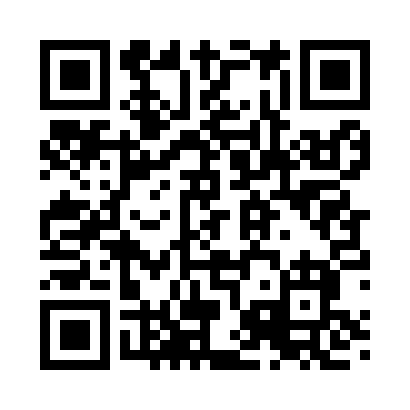 Prayer times for Botkinburg, Arkansas, USAMon 1 Jul 2024 - Wed 31 Jul 2024High Latitude Method: Angle Based RulePrayer Calculation Method: Islamic Society of North AmericaAsar Calculation Method: ShafiPrayer times provided by https://www.salahtimes.comDateDayFajrSunriseDhuhrAsrMaghribIsha1Mon4:315:581:145:038:309:572Tue4:325:591:145:038:309:573Wed4:325:591:145:038:309:564Thu4:336:001:155:048:309:565Fri4:346:001:155:048:299:566Sat4:346:011:155:048:299:557Sun4:356:011:155:048:299:558Mon4:366:021:155:048:299:549Tue4:376:021:155:048:289:5410Wed4:376:031:165:048:289:5311Thu4:386:041:165:048:289:5312Fri4:396:041:165:058:279:5213Sat4:406:051:165:058:279:5214Sun4:416:051:165:058:269:5115Mon4:426:061:165:058:269:5016Tue4:436:071:165:058:259:4917Wed4:446:071:165:058:259:4918Thu4:446:081:165:058:249:4819Fri4:456:091:165:058:249:4720Sat4:466:101:175:058:239:4621Sun4:476:101:175:058:229:4522Mon4:486:111:175:058:229:4423Tue4:496:121:175:048:219:4324Wed4:506:121:175:048:209:4225Thu4:516:131:175:048:209:4126Fri4:526:141:175:048:199:4027Sat4:536:151:175:048:189:3928Sun4:546:151:175:048:179:3829Mon4:556:161:175:048:169:3730Tue4:566:171:165:048:169:3631Wed4:586:181:165:038:159:35